Tuition and Fee Schedule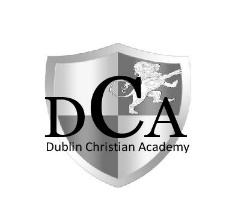 2020 - 2021Enrollment FeeNew Student Enrollment Fee $200.00Returning Student Enrollment Fee $125.00Please pay once you have turned in your enrollment form. Paying your enrollment fee will holdyour child’s spot for the school year for 2020-2021. We do foresee that we will have a waitinglist for this fall school year.Text Book FeeK4-5th Text Book Fee $350.006th-12th Text Book Fee $450.00Due: June 18th, 2020 or at time of enrollment if after June 18th If enrolled and not paid by June 18th, your fee will increase by $25.00.* Field Trip Fee$100.00Due: August 16th, 2020If not paid by August 16th, the $100 fee will be divided and added to the rest of the year’sschool tuition payment.Graduation FeeK4 $50.0012th $100.00This fee will be added to the last month’s tuition payment.Monthly Tuition Payment Schedule(There is a total of 10 monthly payments.)K4-5th Grade Tuition $220 per month for 10 months totaling $2,200 6th-12th Grade Tuition $260 per month for 10 months totaling $ 2,6002nd child of the same household receives a $50 a month discount 3rd child of the same household receives an additional $50 a month discountTuition Due DatesJune 18thSeptember 1stOctober 1stNovember 1stDecember 1stJanuary 1stFebruary 1stMarch 1stApril 1stMay 1stIf not paid by the 1st of the month, there will be a $25 late fee added to the following month.We will be sending home a bill at the end of every month, and your receipts will be emailed once payment is made.If you pay via online you will be asked if you want to pay the fee for your payment transaction online. You do not need to pay this fee for paying online.